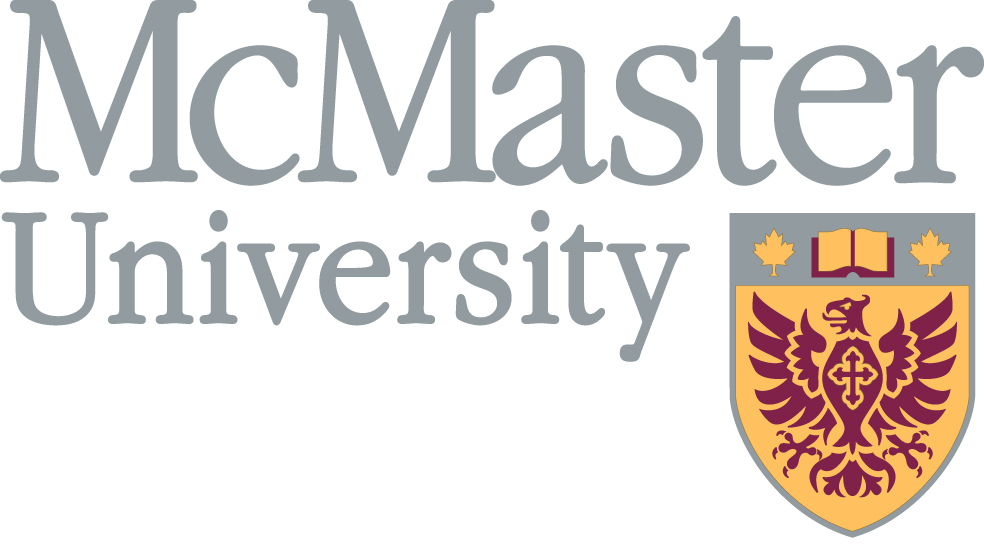 SELF-STUDY TEMPLATE[PROGRAM NAME]Date: 					TABLE OF CONTENTS1.	PROGRAM	51.1	Consistency of the program with the University’s mission and academic plans.	51.2	Program Requirements	51.3	Alignment of Degree Level Expectations with Program Learning Outcomes	52.	ADMISSION REQUIREMENTS	52.1	Program Admission Requirements	52.2	Aligning Admission Requirements with Degree Level Expectations	53.	CURRICULUM	53.1	Current State of Discipline	53.2	URL for Program Calendar	53.3	Program Innovation	53.4	Accessibility	54.	TEACHING AND ASSESSMENT	54.1	Curriculum Map	54.2	Modes of Delivery	54.3	Methods of Assessment	55.	RESOURCES & PROGRAM REQUIREMENTS	65.1	UNDERGRADUATE PROGRAMS	65.1.1	Use of Existing Human, Physical and Financial Resources	65.1.2	List of Faculty Members Involved in Delivery of Program	65.2	GRADUATE PROGRAMS	75.2.1	Use of Existing Human, Physical and Financial Resources	75.2.2	List of Faculty Members Involved in Delivery of Program	76.	QUALITY INDICATORS	86.1	UNDERGRADUATE Commentary and Context of Data Sets	86.2	GRADUATE Commentary and Context of Data Sets	86.2.1	Time-to-Completion	86.2.2	Quality and Availability of Graduate Supervision	86.2.3	Evidence of Faculty, Student and Program Quality	97.	PROGRAM ENHANCEMENT	97.1	Previous Concerns & Recommendations	97.2	Quality Enhancement	97.3	Area(s) of Improvement	97.4	Area(s) of Enhancement	98.	SYSTEM OF GOVERNANCE	99.	ACADEMIC SERVICES	910.	PARTICIPATION IN SELF-STUDY	911.	ADDITIONAL INPUT	9COMPLETING THE SELF-STUDY DOCUMENTThe Chair is responsible for preparing a Self-Study document that is broad-based, reflective, forward-looking and inclusive for critical analysis. It should identify any pertinent information that it deems appropriate for inclusion. The Self-Study must address and document the consistency of the program learning outcomes with the University’s mission and academic plans as well as the Degree Level Expectations, and most importantly how graduates of the program achieve those outcomes. The Self-Study should include the criteria and quality indicators listed below.PROGRAM Consistency of the program with the University’s mission and academic plans. Program RequirementsAlignment of Degree Level Expectations with Program Learning OutcomesProgram Learning OutcomesAlignment with Degree Level Expectations Once ADMISSION REQUIREMENTSProgram Admission RequirementsAligning Admission Requirements with Degree Level ExpectationsCURRICULUMCurrent State of DisciplineURL for Program CalendarProgram InnovationAccessibilityTEACHING AND ASSESSMENTCurriculum MapModes of DeliveryMethods of AssessmentRESOURCES & PROGRAM REQUIREMENTSNote: Please be sure to complete the appropriate section based on whether you are undergoing an Undergraduate or a Graduate Cyclical Program Review. The information requested may differ between undergraduate and graduate programs.UNDERGRADUATE PROGRAMSUse of Existing Human, Physical and Financial ResourcesList of Faculty Members Involved in Delivery of ProgramTemplate 1:GRADUATE PROGRAMSUse of Existing Human, Physical and Financial ResourcesList of Faculty Members Involved in Delivery of ProgramThis is the budget unit paying the salary: department, school, research centre or institute, or other.Indicate the level of supervisory privileges held by each faculty member: e.g., full, master’s only, co-supervision only, etc.,Either give the field name or a footnote reference to it.List faculty members under the categories suggested, as applicable Category 1: 	tenured or tenure-track core faculty members whose graduate involvement is exclusively in the graduate program under review.  For this purpose the master’s and doctoral streams of a program are considered as a single program.  Membership in the graduate program, not the home unit, is the defining issue.Category 2: 	non-tenure-track core faculty members whose graduate involvement is exclusively in the graduate program under review. Category 3: 	tenured or tenure-track core faculty members who are involved in teaching and/or supervision in other graduate program(s) in addition to being a core member of the graduate program under review.Category 4: 	non-tenure track core faculty members who are involved in teaching and/or supervision in other graduate program(s) in addition to being a core member of the graduate program under review.Category 5: 	other core faculty: this category may include emeritus professors with supervisory privileges and persons appointed from government laboratories or industry as adjunct professors.  Please explain who would fall into this category at your institution.  Category 6: 	non-core faculty who participate in the teaching of graduate courses. QUALITY INDICATORSUNDERGRADUATE Commentary and Context of Data SetsThe Office of Institutional Research and Analysis (IRA) will provide programs going through the IQAP cyclical review with access to program-relevant data through the IQAP Portal link below: http://irtest2/Reports/Pages/Report.aspx?ItemPath=%2fIQAP%2fIQAP+Portal+IntroGRADUATE Commentary and Context of Data SetsThe Office of Institutional Research and Analysis (IRA) will provide programs going through the IQAP cyclical review with access to program-relevant data through the IQAP Portal link below: http://irtest2/Reports/Pages/Report.aspx?ItemPath=%2fIQAP%2fIQAP+Portal+IntroRequired Graduate Program Criteria:Time-to-CompletionQuality and Availability of Graduate SupervisionIf desired, columns (or an additional table) may be added to reflect the supervision of major research papers at the master’s level.  Do not include supervisory committee activity in this table.Faculty members who are involved in more than one graduate program should list the number of students supervised in the program under review and, in parentheses, the total number of students supervised in all graduate programs. (e.g., Ffff is currently supervising 1 Master’s student in the program under review and 5 in total.)Note: If there are different types of degrees (e.g., MA, PhD) separate categories should be added to the tableEvidence of Faculty, Student and Program QualityPROGRAM ENHANCEMENTPrevious Concerns & RecommendationsQuality EnhancementArea(s) of ImprovementArea(s) of EnhancementSYSTEM OF GOVERNANCEACADEMIC SERVICESPARTICIPATION IN SELF-STUDYADDITIONAL INPUTName of Faculty MemberClass of AppointmentFaculty Members by FieldFaculty Members by FieldFaculty Members by FieldFaculty Members by FieldFaculty Members by FieldFaculty Members by FieldFaculty Members by FieldFaculty Members by FieldFields if applicableFields if applicableFields if applicableFields if applicableFaculty Name & Category of AppointmentM/FHome Unit 1Supervisory Privileges 213234Category 4Aaaa - AssistantMaster’sxxBbbb - ProfessorFullxxCccc - AssociateFullxDddd - ProfessorMaster’sxxCategory 2Eeee - AssociateMaster’sCategory 3Ffff - AssistantMaster’sCategory 4Gggg- Professor (X)FullEtc.Completed and Current Numbers of Thesis1 Supervisions by Faculty MemberCompleted and Current Numbers of Thesis1 Supervisions by Faculty MemberCompleted and Current Numbers of Thesis1 Supervisions by Faculty MemberCompleted and Current Numbers of Thesis1 Supervisions by Faculty MemberCompleted and Current Numbers of Thesis1 Supervisions by Faculty MemberCompleted and Current Numbers of Thesis1 Supervisions by Faculty MemberCompleted and Current Numbers of Thesis1 Supervisions by Faculty MemberCompletedCompletedCompletedCurrentCurrentCurrentMemberMaster’sPhDPDFMaster’sPhDPDFAaaBbbCccDddEeeFfff 32(15)3(10)61(5)0(3)2Gggg